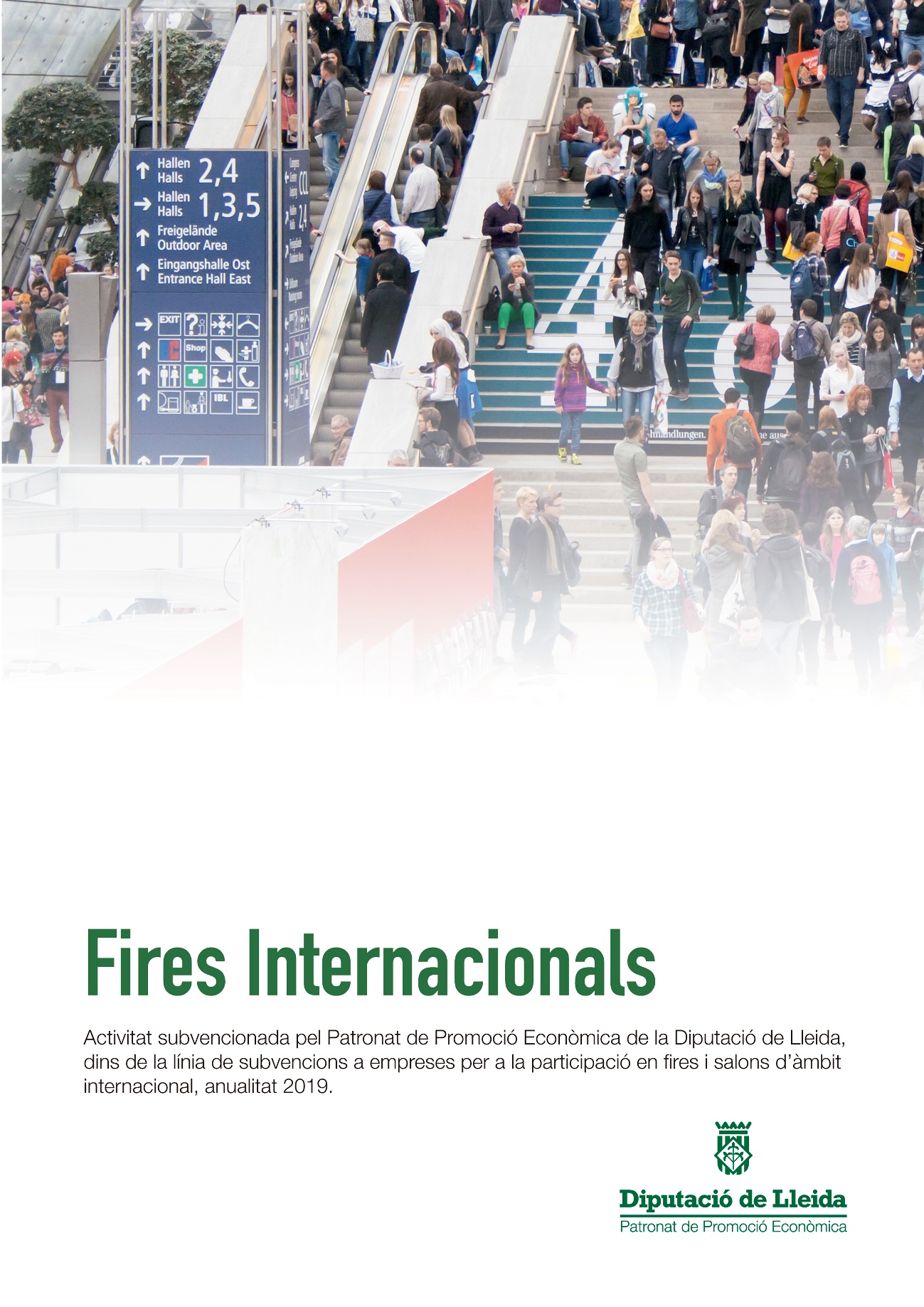 Nom empresaNom Fira 